Ja ens estem preparant per al nou curs 2021/2022. Des de HOSTESA, estem molt il·lusionats de retrobar-nos amb tots vosaltres, amb un servei de menjador renovat, que inclou noves activitats, noves receptes i nous projectes per tornar a entusiasmar els vostres fills i filles.Tornem amb el focus posat més que mai en l'alimentació saludable, variada i equilibrada, i amb un projecte educatiu innovador desenvolupat sobre tres grans eixos: Educar en la Salut, la Sostenibilitat i la Convivència.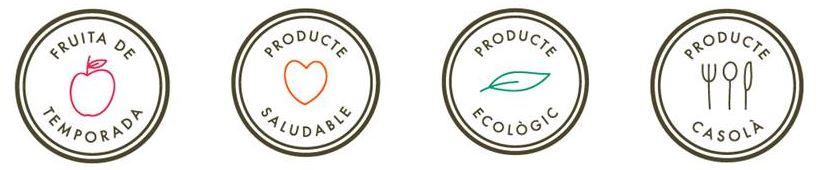 Aquest any, la renovació dels serveis per als que ja són usuaris del menjador, així com les noves contractacions per als nouvinguts, es faran exclusivament a través de l'app Colechef, tal com us expliquem tot seguit. Cal que tingueu en compte que el període per a la contractació o renovació s'habilitarà des del 1/09/21 fins el 10/09/21És imprescindible introduir de nou els serveis que vulgueu contractar aquest curs. Esperem tornar-vos a veure molt aviat!L'equip del menjador escolar.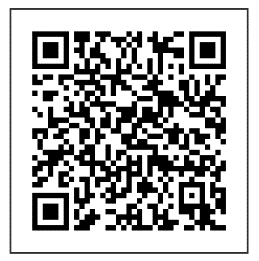 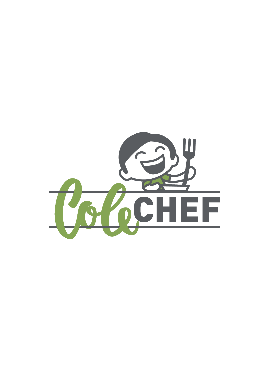 Passos per renovar el servei del menjador a l'app ColeChef: Dins l'app ColeChef, amb el botó Renova, podràs escollir la contractació habitual seleccionant els dies. O, si no vols contractar dies fixos, selecciona la casella d'Esporàdic durant el procés de Renovació. COM REGISTRAR-TE A L'APP COLECHEF?Amb l'app baixada, fes clic a “Registra't” i introdueix el teu DNI/NIE i la teva adreça electrònica. A més, recorda que has d'obrir el correu electrònic de confirmació d'alta d'usuari i clicar l'enllaç des del dispositiu mòbil mateix. Si ja eres usuari del menjador, però fins ara no havies fet servir l'app ColeChef, reconeixerà el teu DNI/NIE i la teva adreça electrònica i et mostrarà en una pantalla totes les teves dades perquè les confirmis. Si hi ha alguna dada que vulguis modificar, podràs fer-ho dins el teu usuari de l'app, a El meu perfil o als serveis contractats. Així de fàcil!Si ets un usuari nou de l'app, clica l'opció “Registra't” i introdueix el DNI/NIE i la teva adreça electrònica de contacte que vas facilitar a l'escola. Si reconeix el DNI, però no l'adreça electrònica, posa't en contacte amb soporteapp@colechef.com. Al “PAS 3” del procés de registre hauràs d'introduir el codi d'activació del centre que us facilitem a través d'aquesta carta. Recorda que el codi mai no porta la lletra «O»; prova-ho amb un número ZERO.COL·LEGI: ESCOLA LA ROUREDA CODI DE CENTRE: ESKRL0KC06